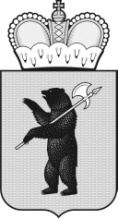 ТЕРРИТОРИАЛЬНАЯ ИЗБИРАТЕЛЬНАЯ КОМИССИЯГОРОДА ПЕРЕСЛАВЛЯ-ЗАЛЕССКОГОР Е Ш Е Н И Е29 июля 2016 года                                                      			   № 19/73г.Переславль-ЗалесскийЯрославской областиОб установлении графика работы территориальной избирательной комиссии города Переславля-Залесского в период выдачи открепительных удостоверений на выборах депутатов Государственной Думы Федерального Собрания Российской Федерации седьмого созываВ соответствии со ст. 80 Федерального закона от 22 февраля 2014 года № 20-ФЗ «О выборах депутатов Государственной Думы Федерального Собрания Российской Федерации», с Указом Президента Российской Федерации от 17 июня 2016 года № 291 «О назначении выборов депутатов Государственной Думы Федерального Собрания Российской Федерации нового созыва», территориальная избирательная комиссия города Переславля-Залесского РЕШИЛА:1. Установить следующий график работы территориальной избирательной комиссии города Переславля-Залесского в период выдачи открепительных удостоверений (с 03.08.2016 по 06.09.2016 года) на выборах депутатов Государственной Думы Федерального Собрания Российской Федерации седьмого созыва:- в рабочие дни с понедельника по пятницу – с 09.00 часов до 18.00 часов (перерыв с 12.00 часов до 13.00 часов);- в выходные дни – 09.00 часов до 13.00 часов (без перерыва).2. Контроль за исполнением настоящего решения возложить на председателя территориальной избирательной комиссии города Переславля-Залесского Тарбаеву Е.Н.Председатель территориальнойизбирательной комиссии города Переславля-Залесского					Е.Н.ТарбаеваСекретарь территориальнойизбирательной комиссиигорода Переславля-Залесского					М.А.Мухина